Муниципальное автономное общеобразовательное учреждениеСредняя общеобразовательная школа № 8им.генерал-лейтенанта В.Г.Асаповаг. Южно-СахалинскаОТЧЕТзанятий внеурочной деятельности«Чистописание»за 2018/2019 учебный годРуководитель: Холина Е.В.Класс:2-АКоличество занятий в неделю:12019 годг.Южно-Сахалинск   Внеурочная деятельность  оказывает существенное воспитательное воздействие на учащихся:  -способствует возникновению у ребенка потребности в саморазвитии;- формирует у ребенка готовность и привычку к творческой деятельности; - повышает собственную самооценку ученика, его статус в глазах сверстников, педагогов. У детей формируются представления о трудовой деятельности, уважение к труду и его результатам, идёт развитие толерантности в межличностном общении и взаимодействии.    Содержание занятий, предусмотренных в рамках внеурочной деятельности, сформировано с учётом пожеланий обучающихся и их родителей и реализуется посредством различных форм организации.Направление внеурочной деятельности логическо - поисковое Название программы «Чистописание»Актуальность: данная программа актуальна, так как в Российской Федерации, наряду с интеллектуальным развитием, уделяется особое внимание духовно-нравственному воспитанию школьников, их психоэмоциональному здоровью, становлению национального самосознания и патриотизма, формированию гражданской идентичности. . Каллиграфия незаметно помогает человеку научиться самоанализу, формирует веру в себя, желание и упорство в достижении целей. В процессе письма активно развивается мелкая моторика, во время каллиграфических упражнений активизируются те зоны головного мозга, которые «спят» во время работы на клавиатуре компьютера или при письме шариковой ручкой, активно работает и развивается механизм анализа причинно-следственных связей, трёхмерное видение.Формы проведения занятий•	практические занятия по каллиграфии с элементами игры;Цель программы освоение каллиграфии букв кириллицы, тренировка мелкой моторики руки, развитие оптического контроля, привитие аккуратности, воспитание усидчивости.Место занятий в рамках  программы: занятия проводятся в классных комнатах.Виды деятельности учащихся на занятиях: -Работа с информацией-Тренировка в каллиграфическом письме и выполнении действий при списывании и письме под диктовку. Оценивание выполнения работы с точки зрения каллиграфии и правильности письма.Формируемые на занятии универсальные учебные действия:         Общая оценка занятий внеурочной деятельности «отлично»Занятия внеурочной деятельности проходят эффективно. Учащимся нравится посещать занятия, родители удовлетворены организацией данной деятельности.
            В результате обучения по данной программе учащиеся научились:1. Результаты первого уровня (приобретение школьником социальных знаний, понимания социальной реальности и повседневной жизни): формирование эстетического отношения к красоте окружающего мира.2. Результаты второго уровня(формирование позитивных отношений школьника к базовым ценностям нашего общества и к социальной реальности в целом: получение опыта переживания, позитивного отношения к природе, культуре, искусству; целостного отношения к социальной реальности в целом; умение представить свою работу, оценить работу других, сравнить, проанализировать и сделать выводы; коммуникабельность (умение создавать коллективные работы); приобретение знаний об этике, эстетике в жизни человека; участие во внеклассной деятельности учебного заведения.3. Результаты третьего уровня– приобретение школьником опыта самостоятельного социального действия. Взаимодействие школьника с социальными субъектами за пределами школы, в открытой общественной среде: всестороннее развитие личности ученика (создание условий для формирования личности, способной успешно адаптироваться в современном мире); приобретение новых знаний и умение применять их в жизни; приобретение опыта исследовательской деятельности(публичное выступление, представление результатов своей деятельности; умение высказывать свое мнение, не оскорбляя мнение других, проявление терпимости к другим мнениям и вкусам; создание индивидуальных творческих портфолио, представление их общественности.План-конспект одного из занятийТема: «Списывание с печатного текста»Цель: Предметные: 
Образовательные: совершенствовать навык работы в тетрадях без печатной основы, правильно располагать слова на строке. Работать над соединениями букв в слогах, словах, вспомнить написание заглавной буквы. 
Развивающие: - развивать умение списывать с печатного текста, развивать речь учащихся, расширять словарный запас; развивать мелкую моторику кисти рук; навык самоконтроля;
Воспитывающие: - воспитывать трудолюбие, старание аккуратно выполнять работу.
Формирование универсальных учебных действий: 
Личностных: формирование уважительного отношения к иному мнению; принятие и освоение социальной роли обучающегося, развитие мотивов учебной деятельности и формирование личностного смысла учения
Регулятивных: оценивать свои достижения на уроке. 
Познавательных: принимать и сохранять учебную задачу; осваивать способы ориентировки в пространстве тетради;
осуществлять пошаговый контроль по результату под руководством учителя; выполнять учебные действия в устной и письменной речи, в уме;Оборудование: предметные картинки “кот”, “сом”, “медведь”; аппликация на доске – замок с ключами, компьютеры, проектор.Ход урокаI. Организационный момент. Сообщение темы и цели урока.“Крылья” доски закрыты, висит замочек,
вокруг – несколько ключей с бирками, на которых написаны разные слова.– Здравствуйте, ребята! Пока вас не было, приходил кот-проказник и запер нашу доску. Но он оставил конверт с подсказкой, какой ключик к замочку подходит.Мы должны показать всем, что мы умеют списывать печатный текст, находить слова, которые отвечают на вопросы Кто? И Что?, составлять слова из букв и предложения из слов…II. Работа по теме урока.1) Чистописание.Достаю из конверта и читаю подсказку– На ключе от замка слово из двух слогов, в котором звуков больше, чем букв, первый слог ударный. Давайте найдем это слово. Прочитаем слова хором. (Елка, еж, снежинка, юла, урок)– В каких из этих слов два слога? (елка, юла, урок)– В каком из них звуков больше, чем букв? (елка, юла)– В каком из слов первый слог ударный? (елка)– Какой же ключ нам нужен? (Со словом “елка”)- Молодцы!Открываю доску. На доске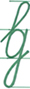 – Посмотрите, и здесь задание! Кот – проказник слепил между собой буквы для чистописания. Кто догадался, что это за буквы? (Строчная в,д и у)– Какая из этих букв обозначает гласный звук? (У)– Из скольких элементов состоит эта буква? (из двух)Открываю запись: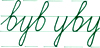 – Посмотрите на доску и объясните, в каком порядке напишем эти буквы. (Сначала две в – между ними у, потом две у – между ними в)– Но прежде чем писать сделаем зарядку для пальчиков.Гимнастика для рук, массаж пальцевУченики читают стихотворные строчки и выполняют ряд движений.«В гости к пальчику большому - соединяют большие пальцы обеих рук.Приходили прямо к дому:Указательный, и средний, - соединяют указательные и средние пальцы.Безымянный, а последний - соединяют безымянные пальцы обеих рук.Сам мизинчик-малышок - соединяют мизинцы.Постучался на порог.Большой пальчик мы потрём - растирают.Указательный – пожмём, - жмут от ладони к краю пальца.Средний пальчик мы погладим,Безымянный мы пощиплем, - защипывают подушечки пальцев.А мизинец – разогнём»– Возьмите правильно ручку, положите правильно тетради, не забывайте о правилах посадки. Пишем аккуратно и красиво!2) Работа со словами, отвечающими на вопросы “кто?” и “что?”.– Ребята, посмотрите ! Кот-проказник нам картинки–загадки принес! Давайте их разгадывать!На проекторе одна за другой появляются картинки-загадки. По мере их разгадывания под каждой картинкой появляется слово-отгадка, которое дети списывают с комментированием с места.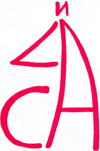 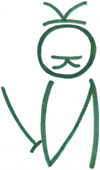 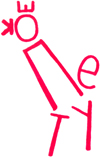 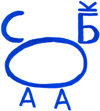 Лиса котик петушок собака– Прочитайте хором слова, которые мы записали. (Лиса, котик, петушок, собака)– В каком из этих слов больше всего букв? (Петушок)– В каком из них меньше всего букв, которые обозначают согласные звуки? (лиса)– Как сказать одним словом, кто это? (Животные)– Ребята, а почему я спросила “кто это?”, а не “что это?” (Потому что это одушевленные предметы)– Героями какой сказки являются эти животные? (“Петушок – золотой гребешок”).Физкультминутка.– Ребята, кто помнит, чем закончилась сказка? (Друзья спасли петушка).– О чем же эта сказка? (О взаимопомощи и дружбе).– Правильно! Для того чтобы выполнить следующее задание, вам тоже надо быть дружными и помогать друг другу. Объединимся в группы. Каждая группа получает набор букв, из которых надо составить слово.– Какое слово получилось у первой группы? (Метель)– У второй? (Буран) У третьей? (Вьюга) У четвертой? (Пурга)– Какой вопрос можно задать к этим словам? (“Что это?”)– Почему? (Эти слова называют явления природы)– Ребята, а что обозначают эти слова? (Снегопад с сильным ветром)– Правильно! Отличаются эти явления силой ветра. У вас на столах лежат конверты. В них – слова, которые вы составили. Сейчас поработайте парами и разложите слова в таком порядке: первым должно стоять слово, обозначающее снегопад с несильным ветром, а последним – снегопад с очень сильным ветром.Одна пара работает на магнитной доске.– Проверьте, правильно ли выполнили задание ваши товарищи.– Запишите слова в тетради именно в этой последовательности.Для детей, которые быстро справятся с заданием,:найти слово, в котором все согласные звуки мягкие.3) Работа со словами (2).Слайд: кот, сом, медведь.- Посмотрите на изображения, назовите предметы. Какое слово лишнее? Чтобы ответить на этот вопрос мы должны проанализировать слова: количество букв, слогов, ударный слог, одушевленность.4) Работа с предложением.– Сейчас открываем компьютеры и загружаем текстовый документ. У вас на столах лежат конверты, в которых листик с текстом. Те дети, у которых фон текста желтого цвета, должны поставить пропущенные точки и затем записать получившиеся предложения. Дети с красным фоном должны сначала составить предложения из данных слов, а потом записать их.Красный фон:зима город В пришла
выпал Уже снегЖелтый фон:В город пришла зима уже выпал снегЗеленый фон:В город пришла зима. Уже выпал снег.Физкультминутка.- Прочитайте предложения, которые вы записали. Найдем основу первого предложения.Один ученик работает у доски.– Прочитайте первое предложение. О чем здесь говорится? Как подчеркнем слово зима? Что сделала зима? Как подчеркнем слово пришла? Прочитайте основу предложения.– Посмотрите еще раз на это предложение. Какое из слов сильно отличается от других? (Слово “в” состоит только из одной буквы)– Чем похожи остальные слова этого предложения? (В каждом из слов два слога)– Назовите слово, в котором ударный слог – второй.– Прочитайте второе предложение. Самостоятельно найдите в словах этого предложения буквы, обозначающие гласные звуки, поставьте под ними точки.– Поменяйтесь тетрадями, проверьте работу своего соседа.– Если ваш сосед не допустил ошибок, “зажгите” зеленый огонек. Если у соседа есть ошибки – красный. Дети используют сигнальные карточки.III. Итог урока.– Ребята, я бы хотела, чтобы вы оценили свою работу на уроке. Нарисуйте на полях шкалу ПРАВИЛЬНОСТИ и отметьте на ней свою работу за урок.– Ну что же, ребята, давайте подведем итог и скажем, что мы уже умеем делать. (Писать, читать, списывать, составлять слова из букв, делить слова на слоги)- Молодцы. Сегодняшний урок окончен. Спасибо за работу!По плануФактическиЛичностные результаты:осознавать роль языка и речи в жизни людей;эмоционально «проживать» текст, выражать свои эмоции;понимать эмоции других людей, сочувствовать, сопереживать;обращать внимание на особенности устных и письменных высказываний других людей (интонацию, темп, тон речи; выбор слов и знаков препинания: точка или многоточие, точка или восклицательный знак).Метапредметные результатыРегулятивные УУД:определять и формулировать цель деятельности с помощью учителя;учиться высказывать своё предположение (версию) на основе работы с материалом;учиться работать по предложенному учителем плануПознавательные УУД:находить ответы на вопросы в тексте, иллюстрациях;делать выводы в результате совместной работы класса и учителя;преобразовывать информацию из одной формы в другую: подробно пересказывать небольшие тексты.Коммуникативные УУД:оформлять свои мысли в устной и письменной форме (на уровне предложения или небольшого текста);слушать и понимать речь других; пользоваться приёмами слушания: фиксировать тему (заголовок), ключевые слова;выразительно читать и пересказывать текст;договариваться с одноклассниками совместно с учителем о правилах поведения и общения оценки и самооценки и следовать им;учиться работать в паре, группе; выполнять различные роли (лидера, исполнителя).Предметные результаты освоения курса.правильно сидеть за столом и пользоваться письменными принадлежностями в течение всего периода выполнения отдельного графического задания;писать буквы на основе двигательных элементов по определенному алгоритму;выполнять три вида соединения букв в слогах и словах;читать печатный и письменный текст в соответствии с орфоэпическими нормами и в индивидуальном для каждого ученика темпе;связно, в соответствии с усвоенными алгоритмами, писать как отдельные слова, так и слова в предложении при различных методических условиях, а именно: 1) при списывании с печатного или письменного текста; 2) при письме по памяти; 3) под диктовку учителя;анализировать звучащую (устную) и письменную речь на основе образных представлений о структурных единицах русского языка (звук, слово, предложение, текст) и моделировать их с помощью соответствующих символов+++++++++++++++